Разъяснительная профилактическая беседа с учащимися инспектора ИДН Жодинского ГОВД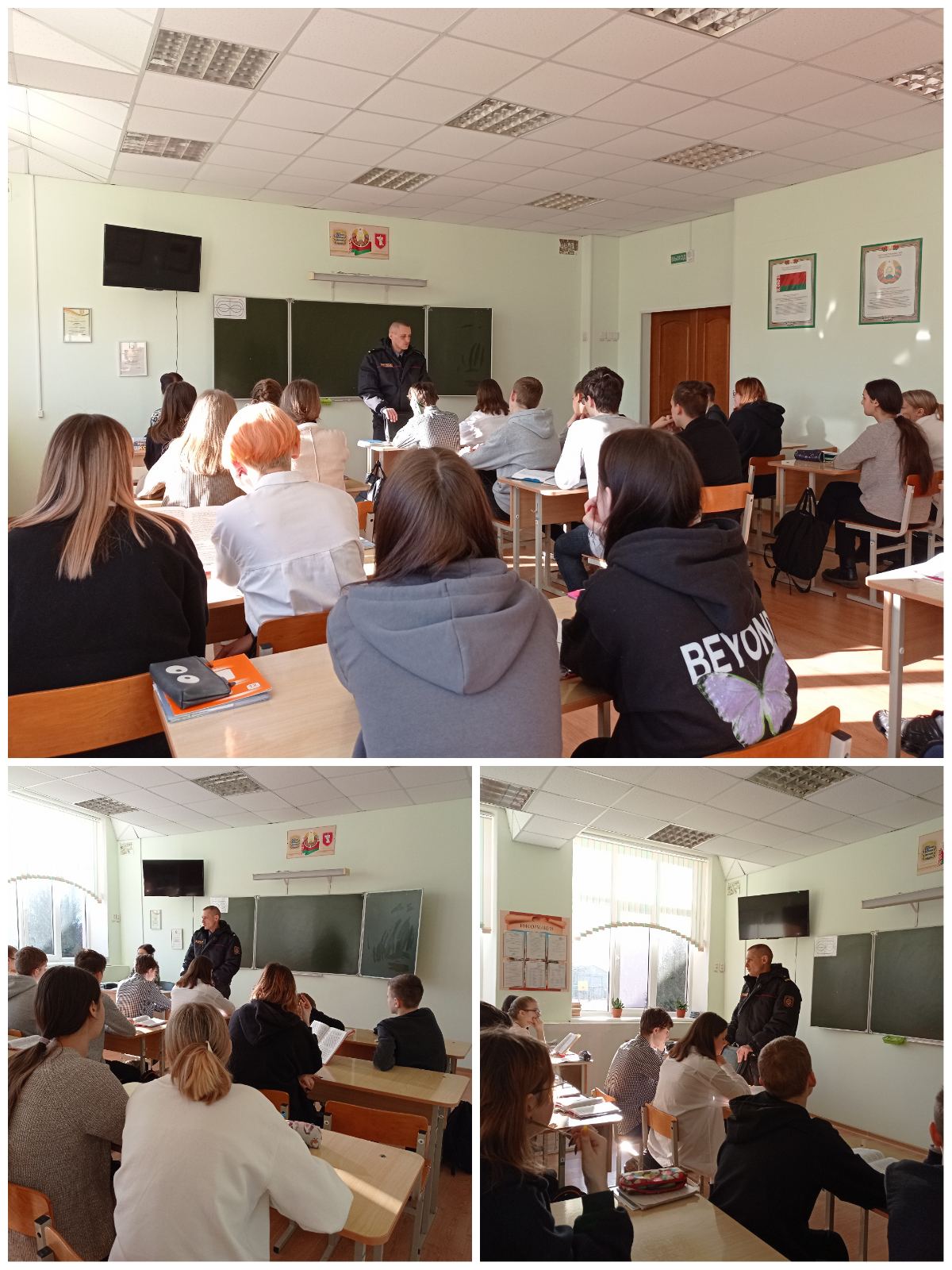 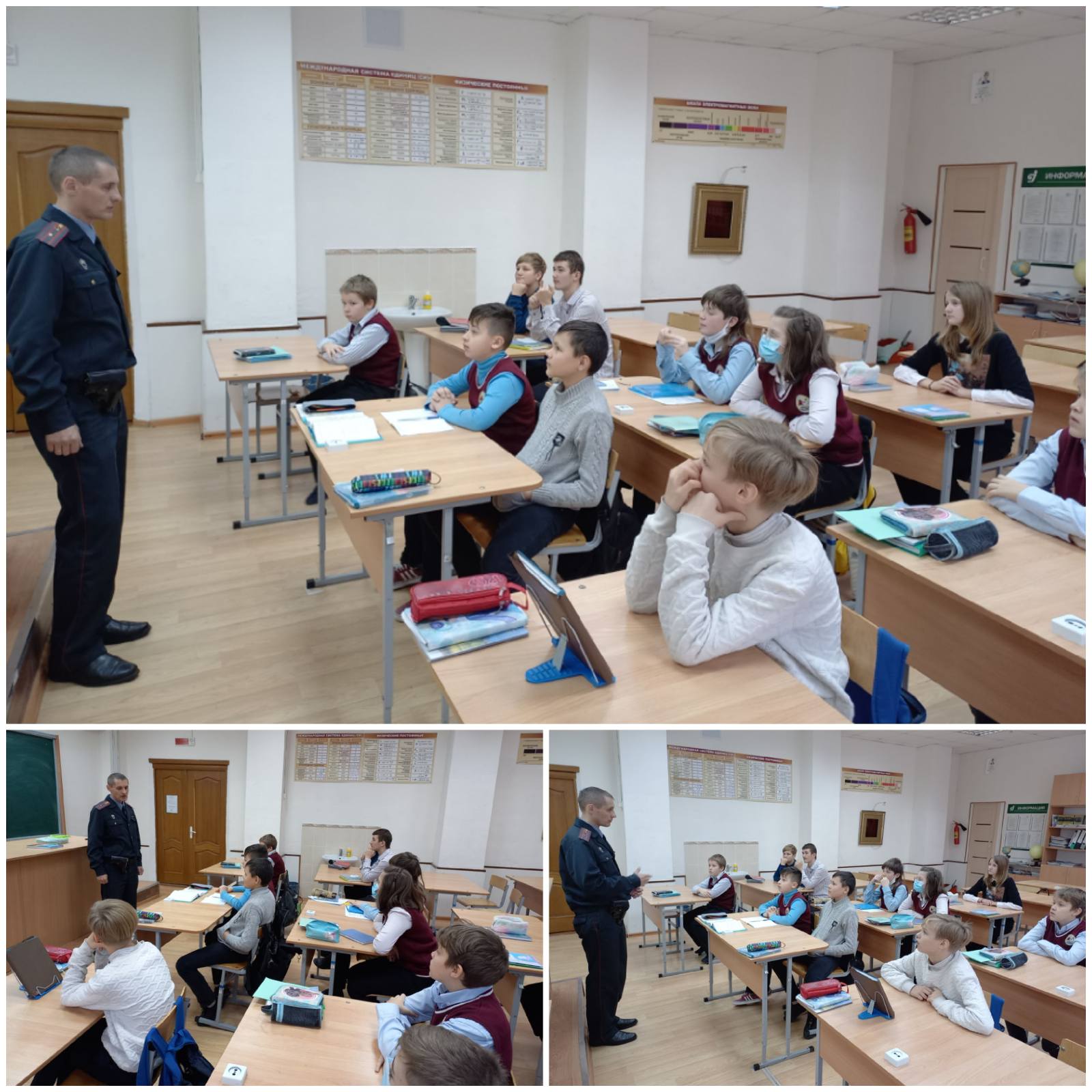 Классные часы, мероприятия 6-ого школьного дняЧас общения по теме «Зрелость физическая, душевная, социальная».  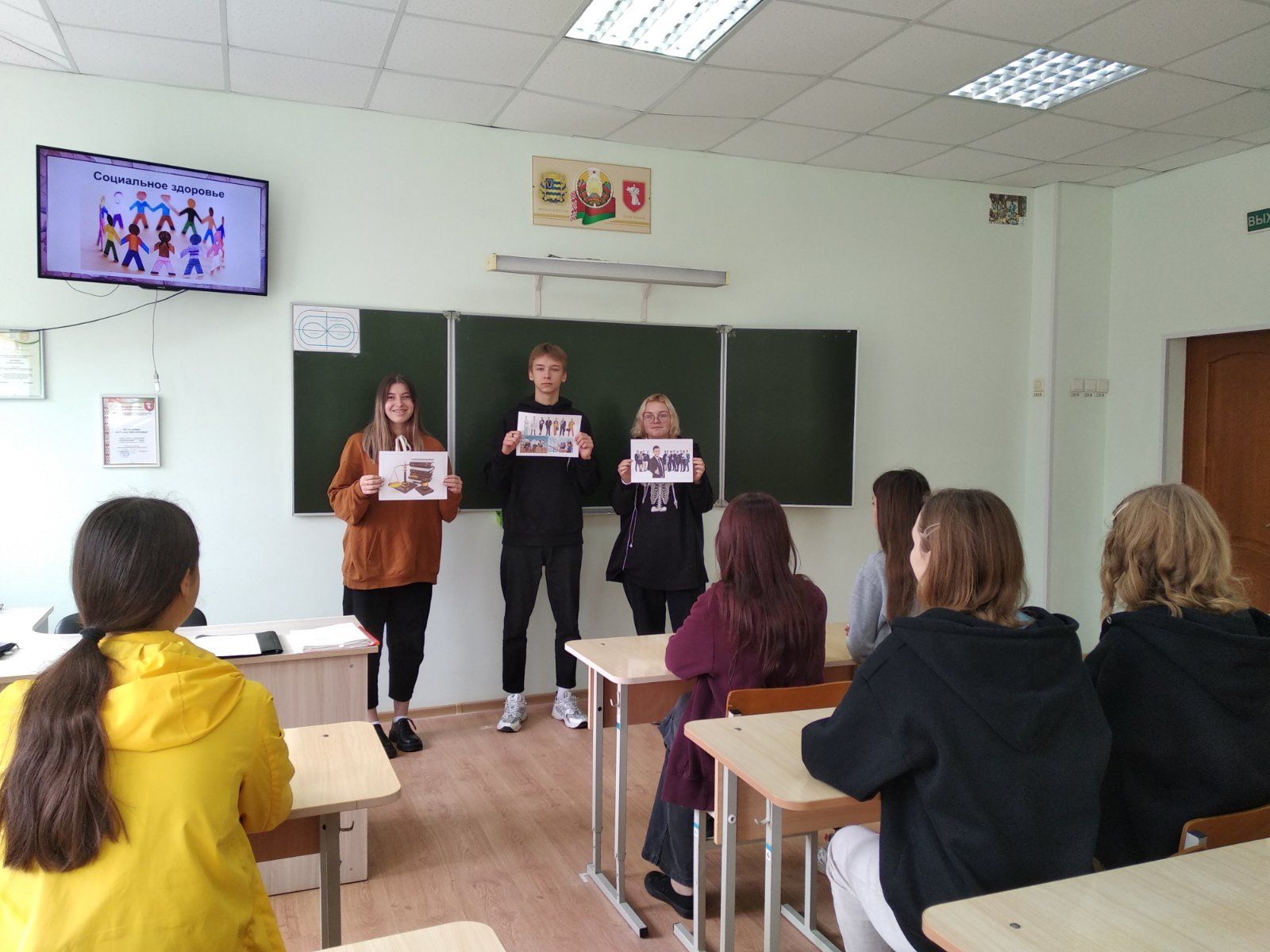 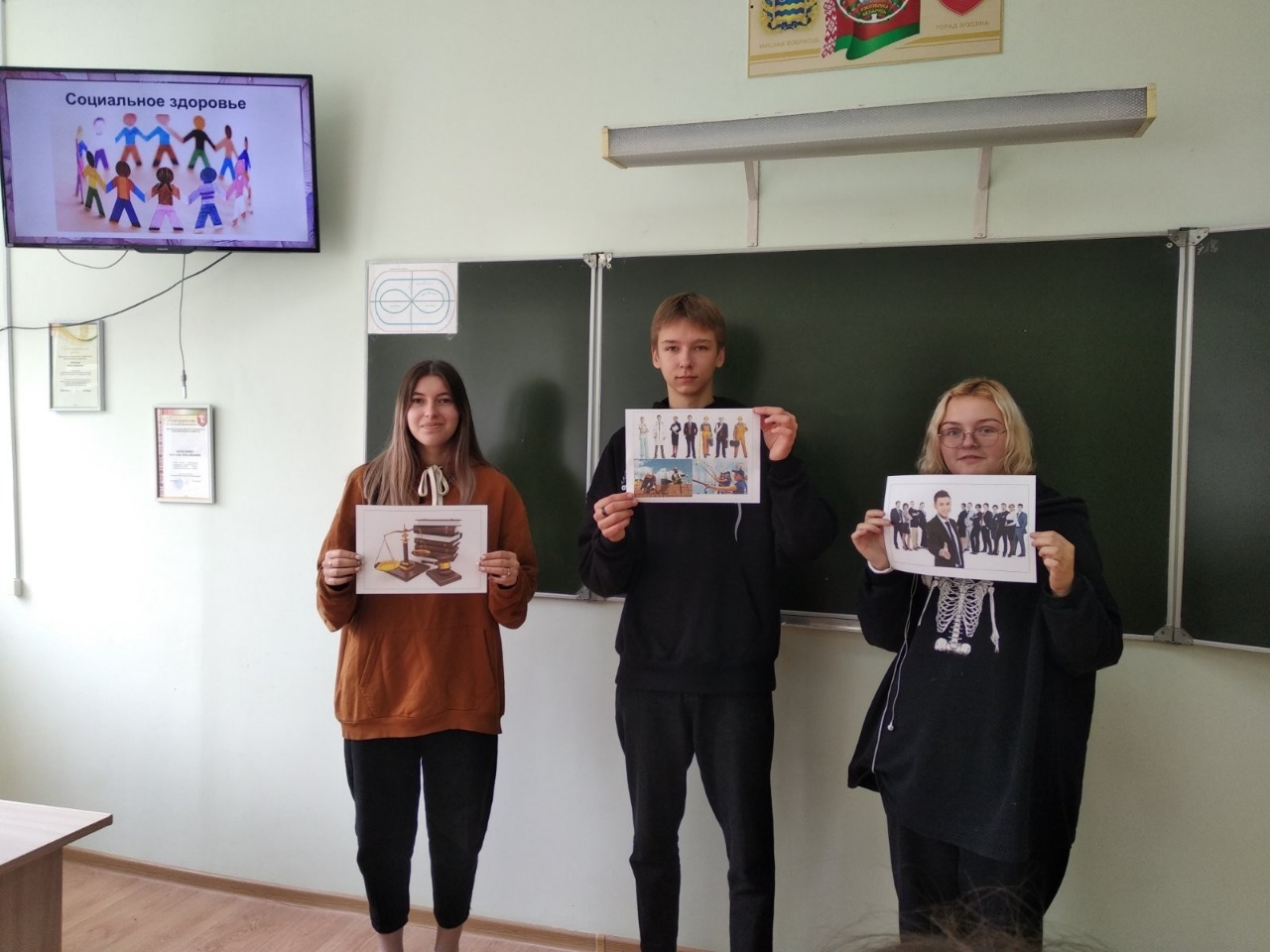 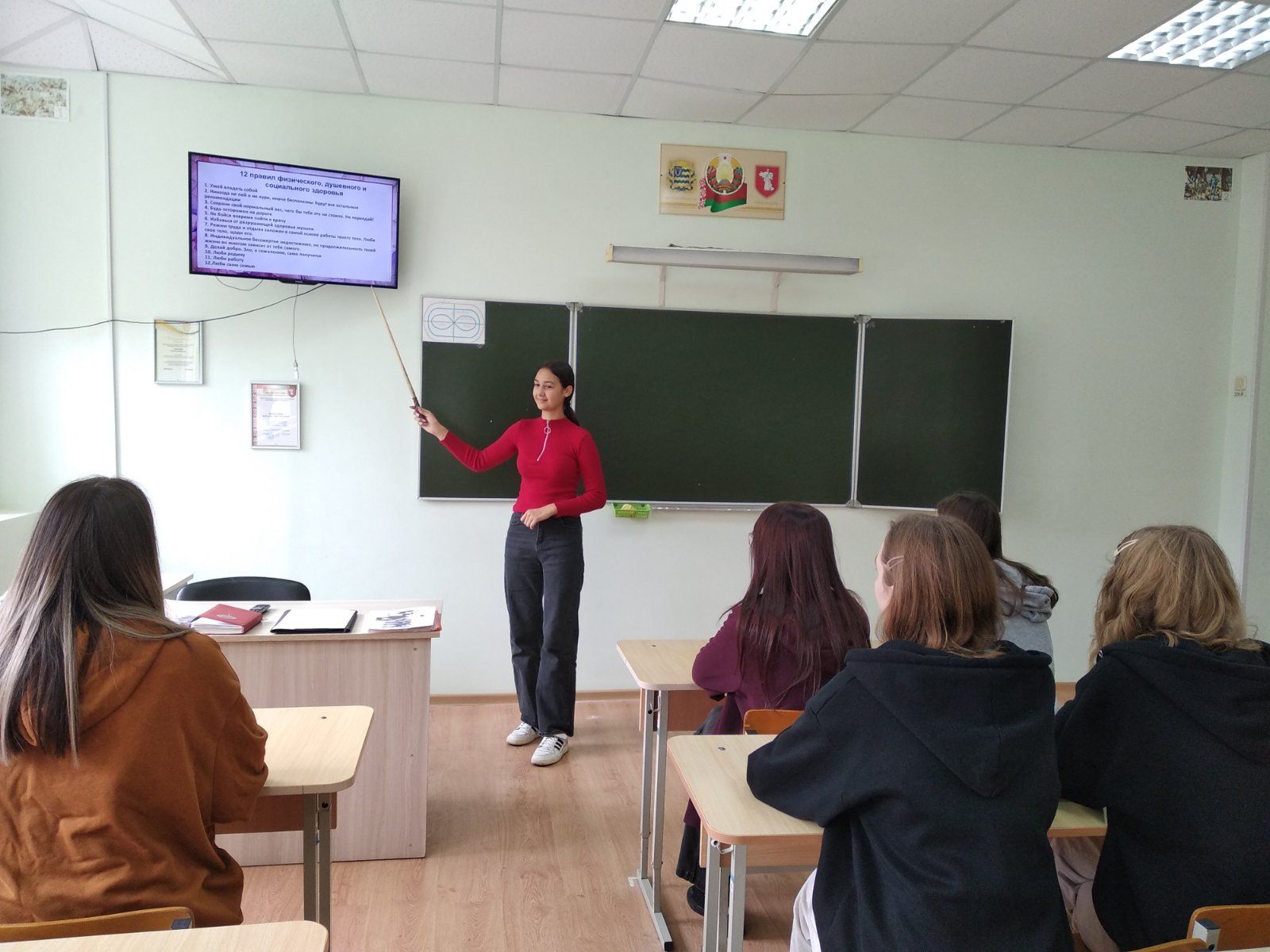 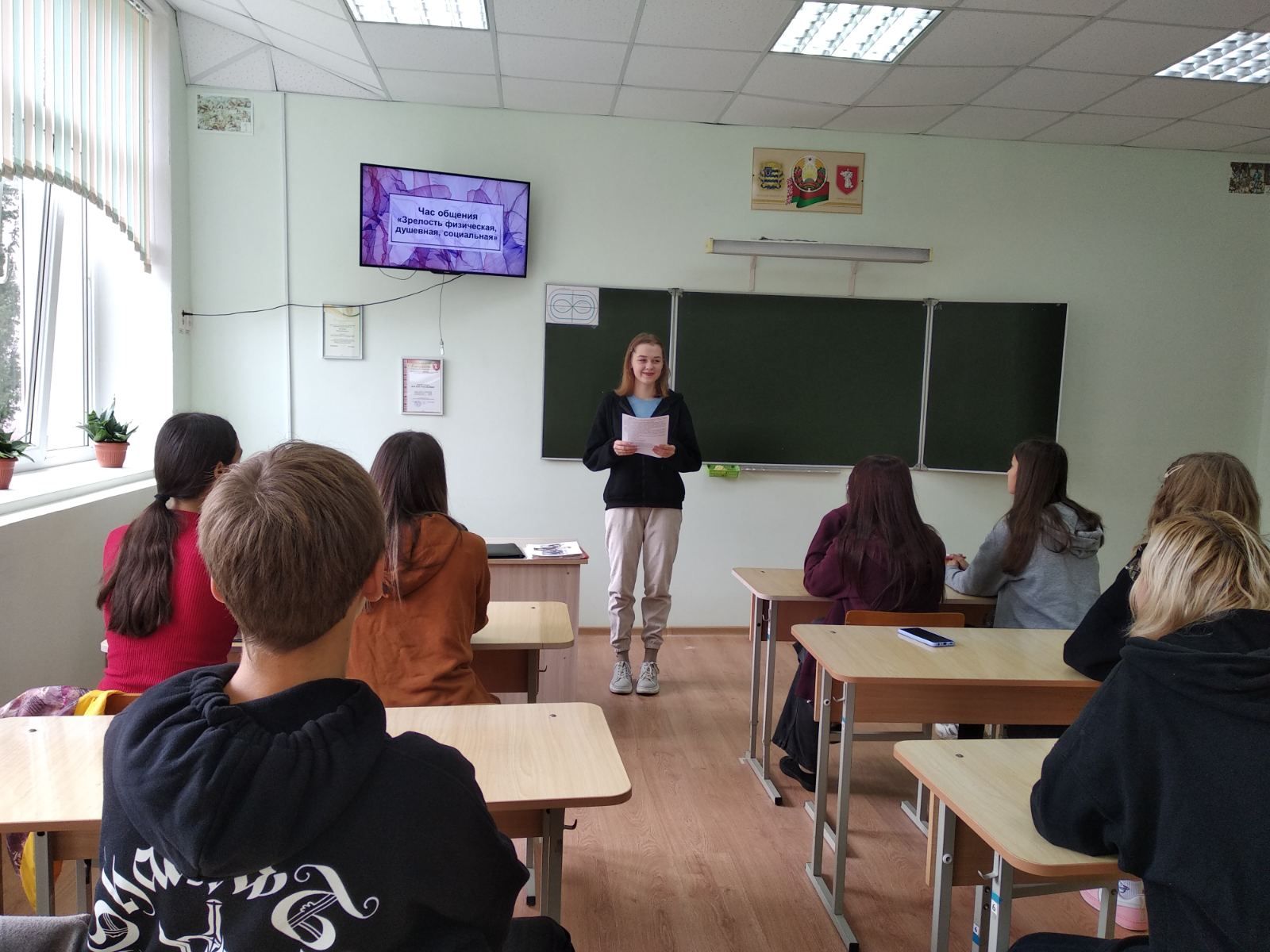 Кинолекторий «Путешествие в страну здоровья»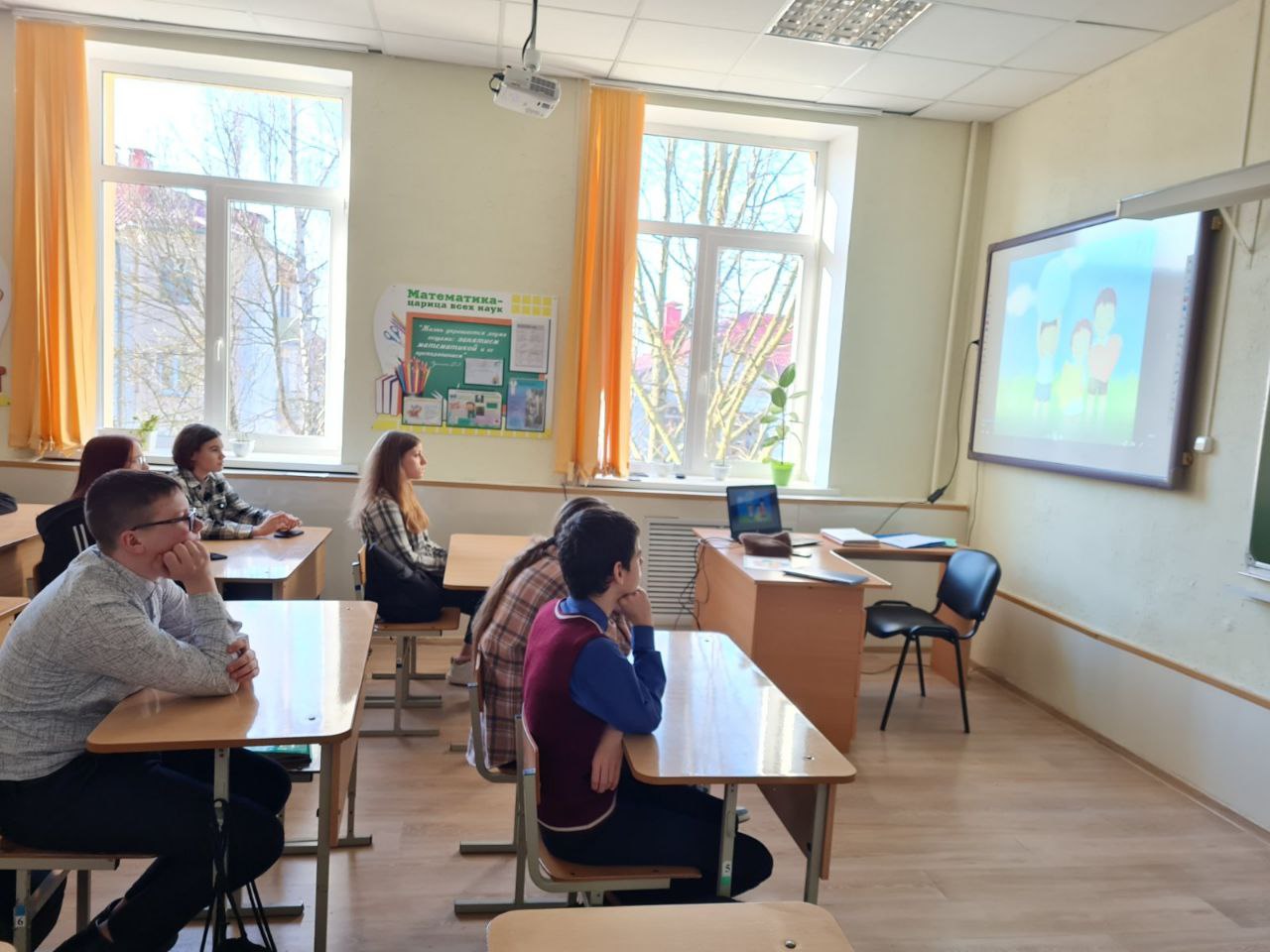 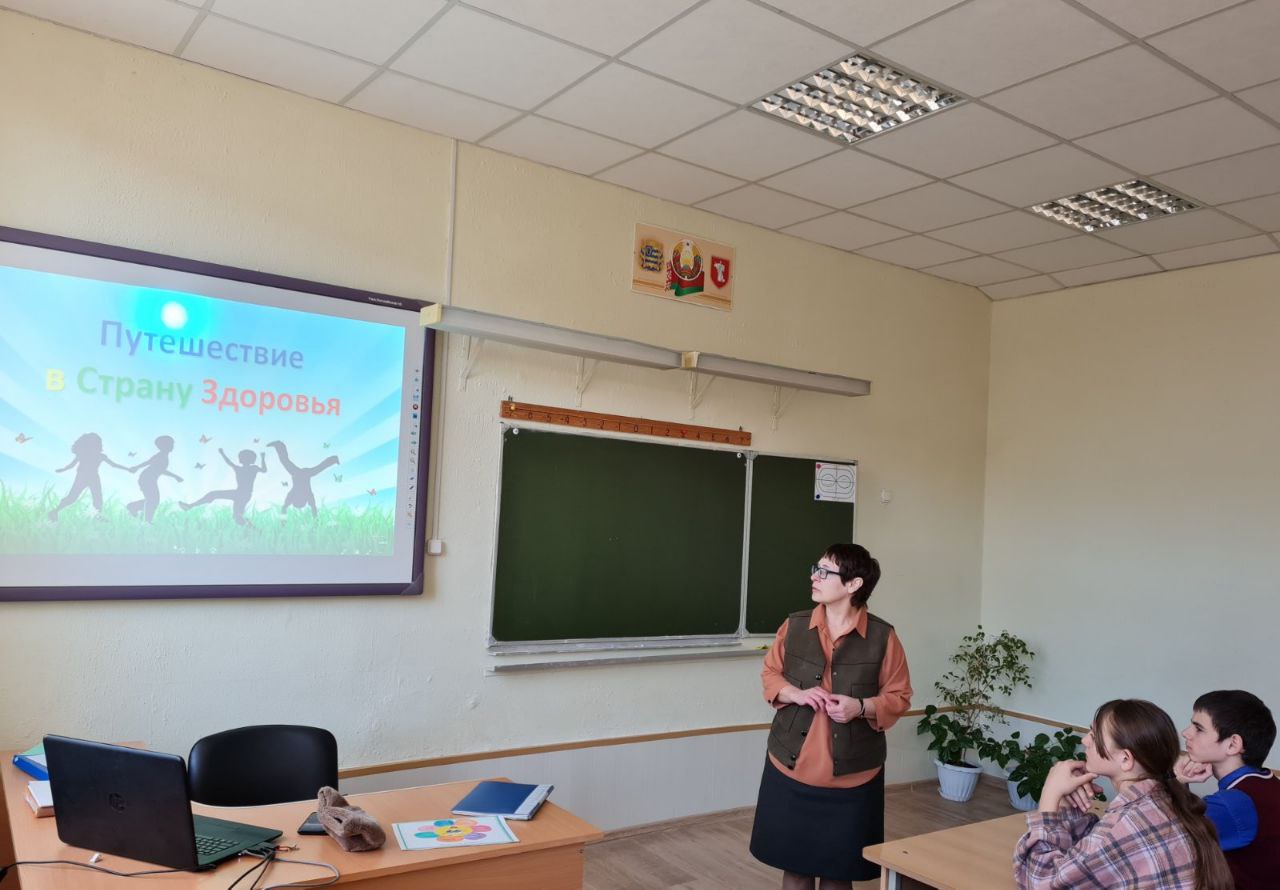 Школа безопасности. «Что такое ЗОЖ»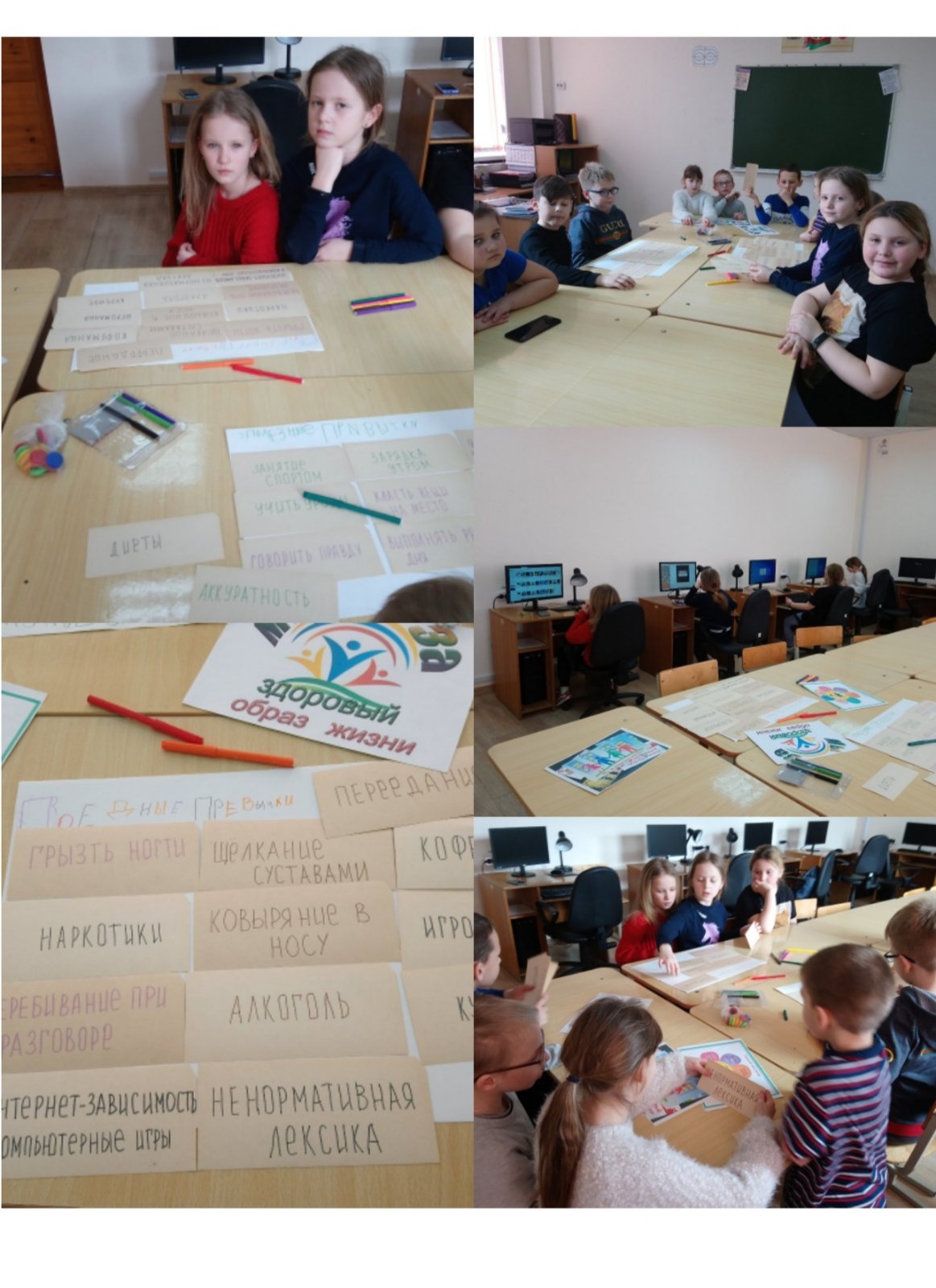 Занятие с элементами тренинга «Я умею делать правильный выбор!»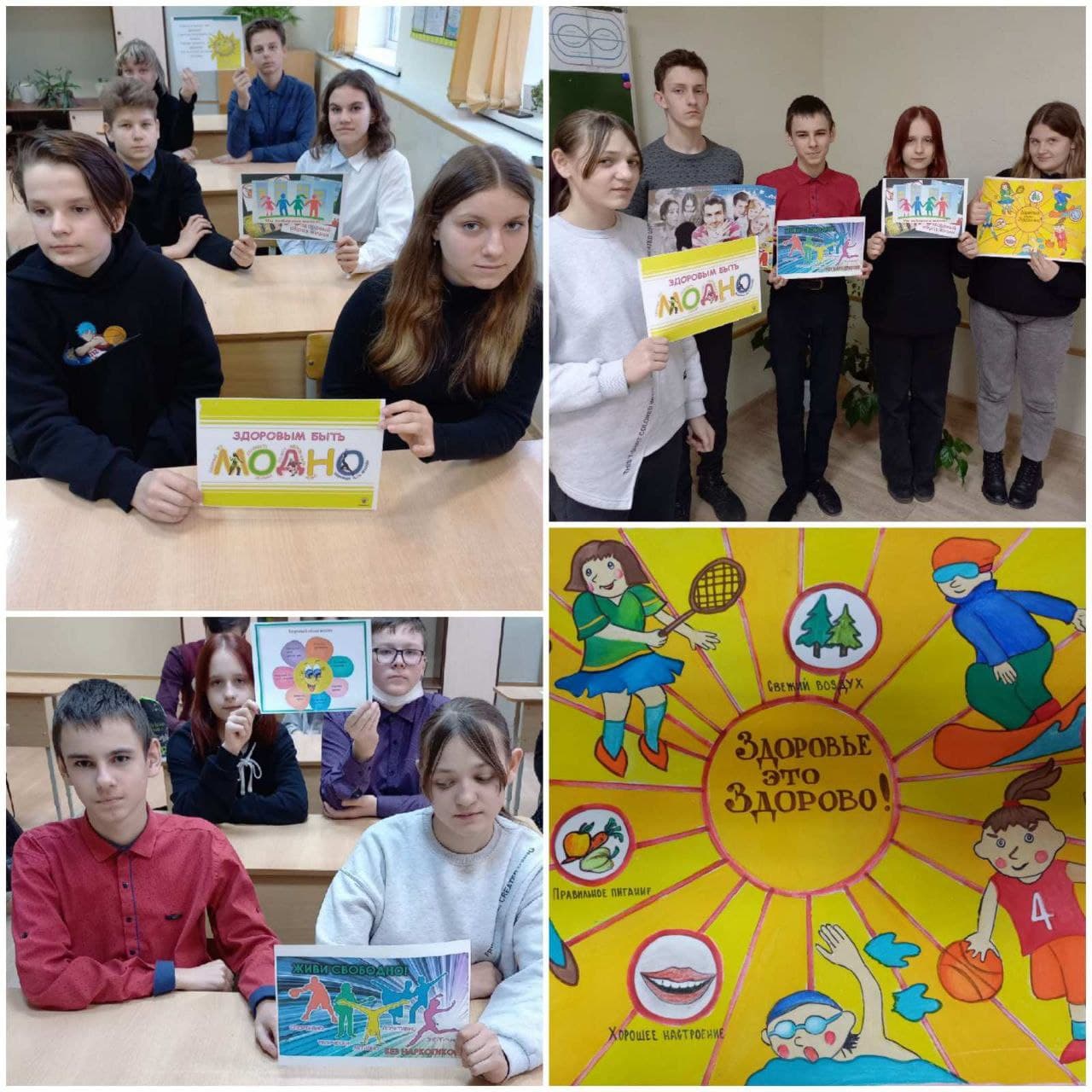 Деловая игра «Формула здорового образа жизни»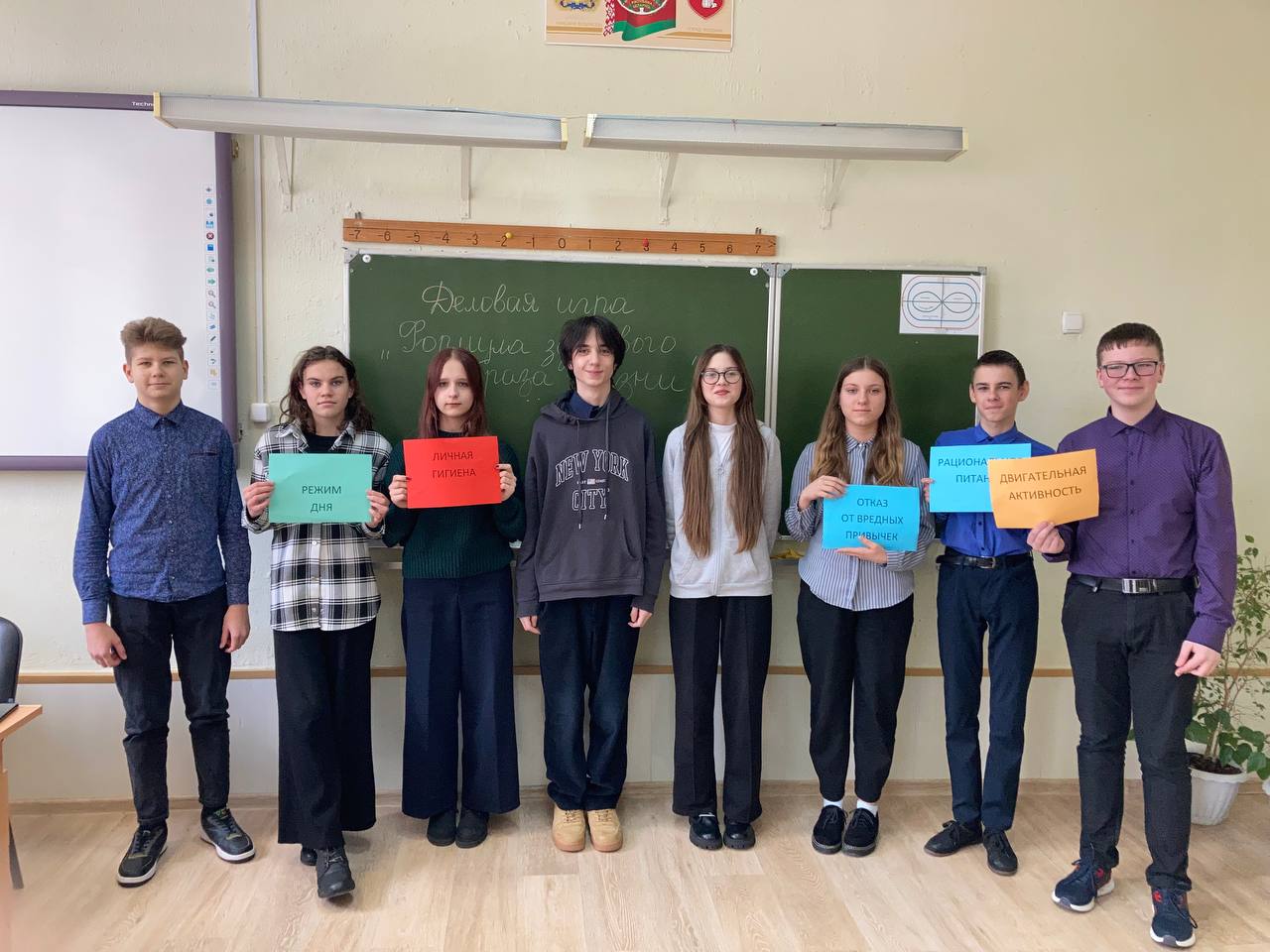 Профилактическое мероприятие "Наркотики: закон и ответственность"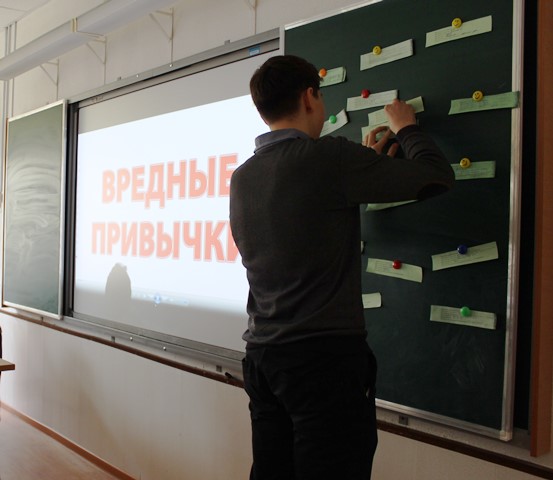 Интерактивная игра «Выбор есть – он за тобой!»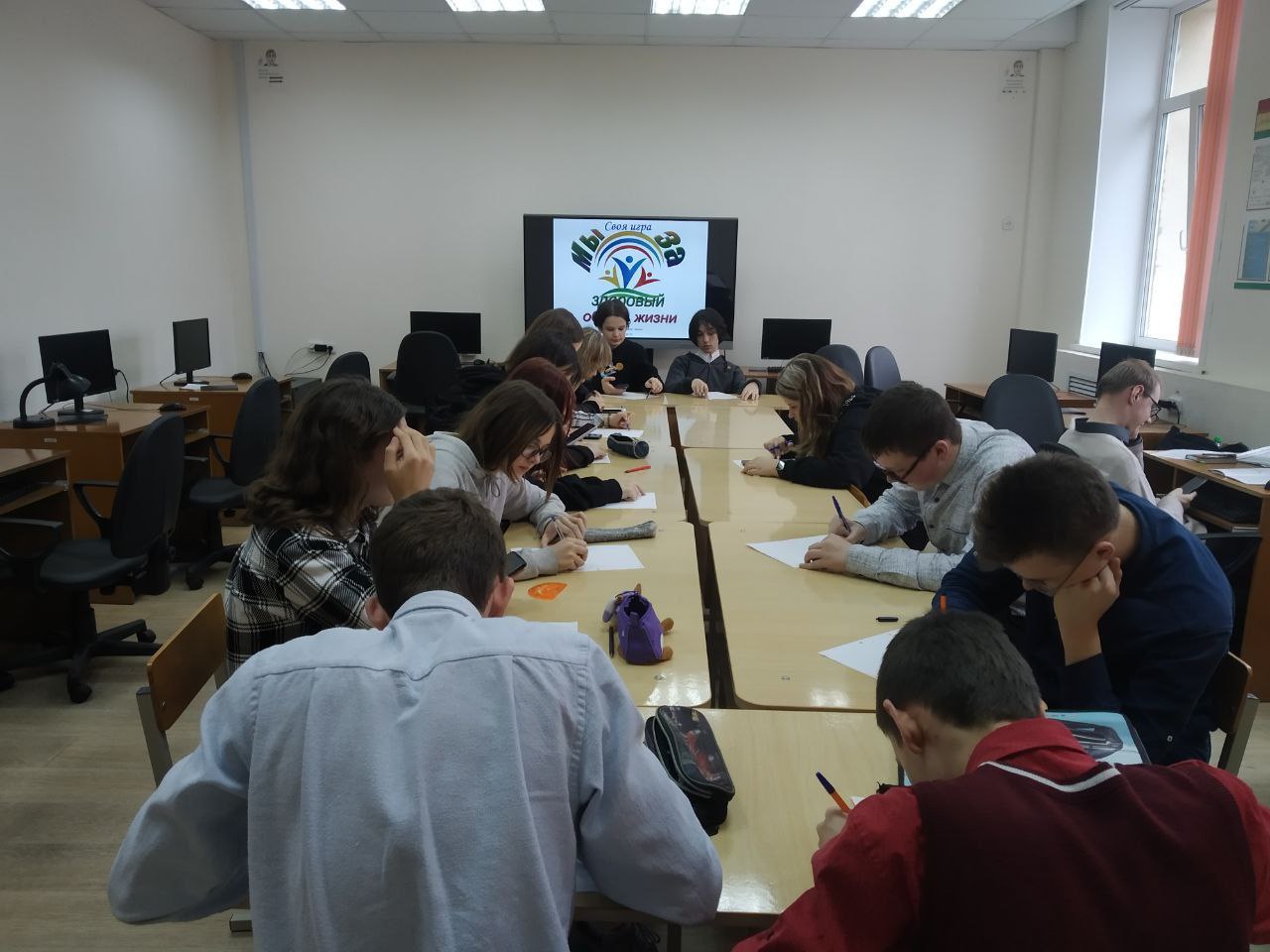 Круглый стол «Мы за ЗОЖ!»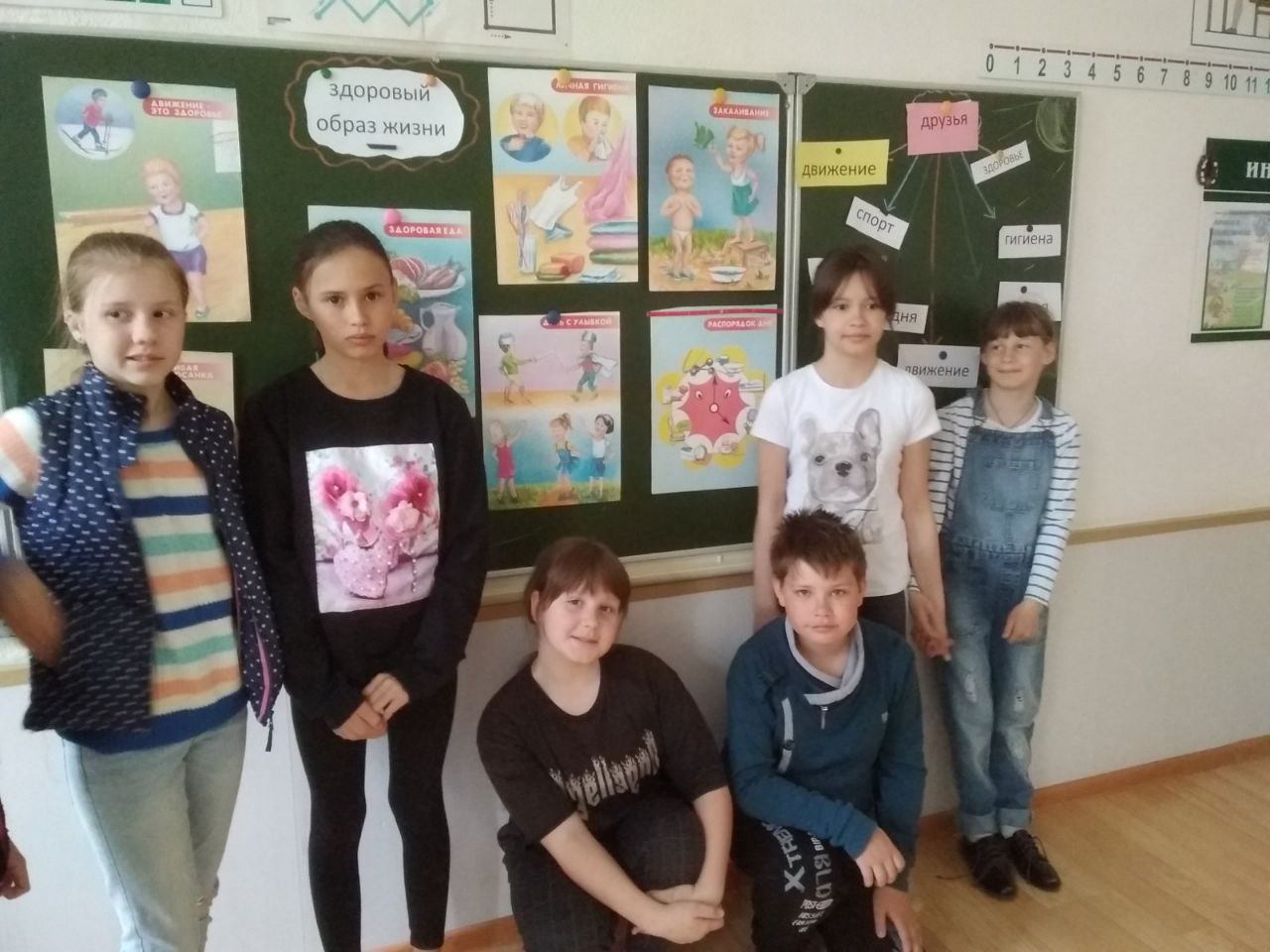 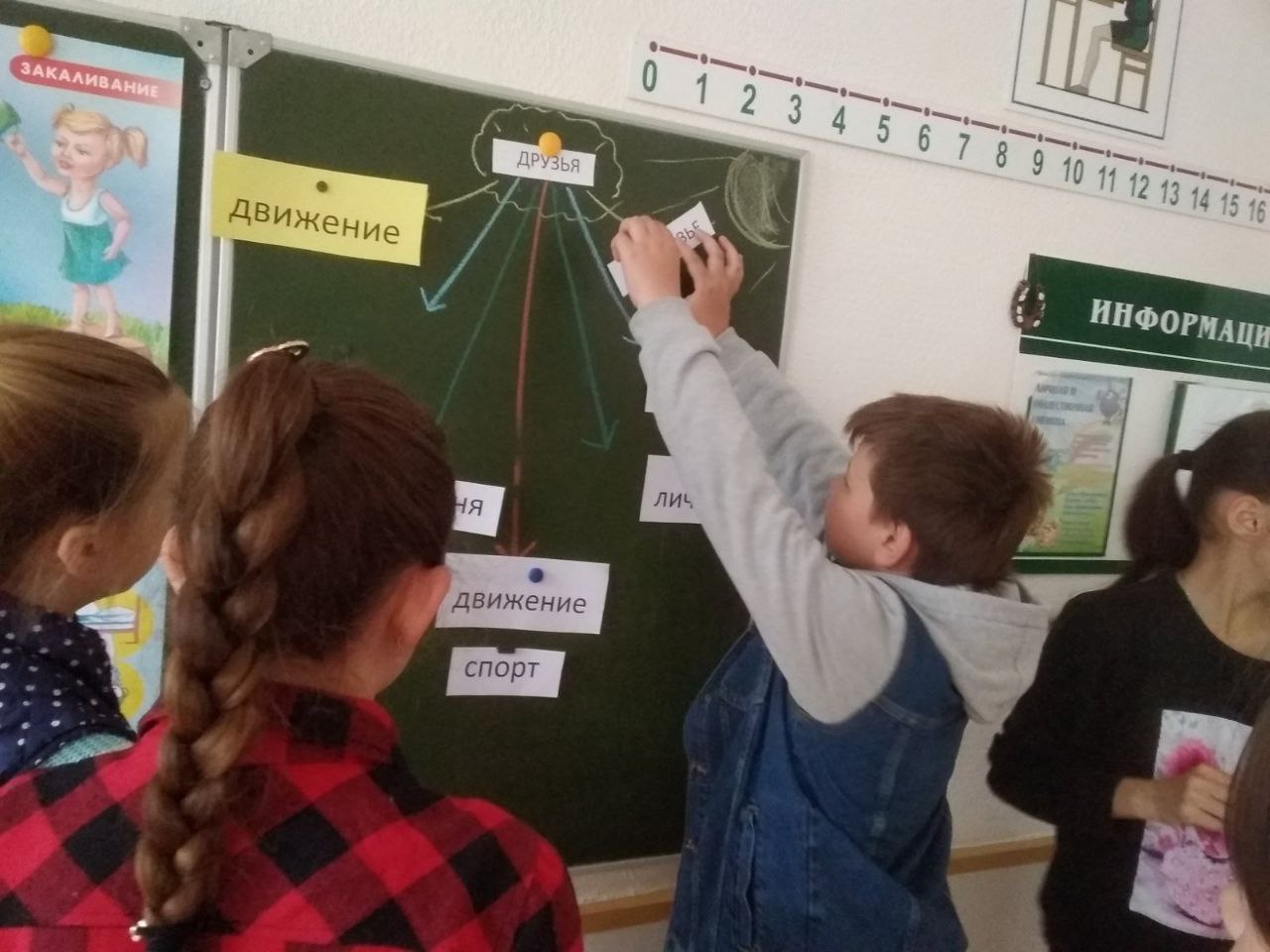 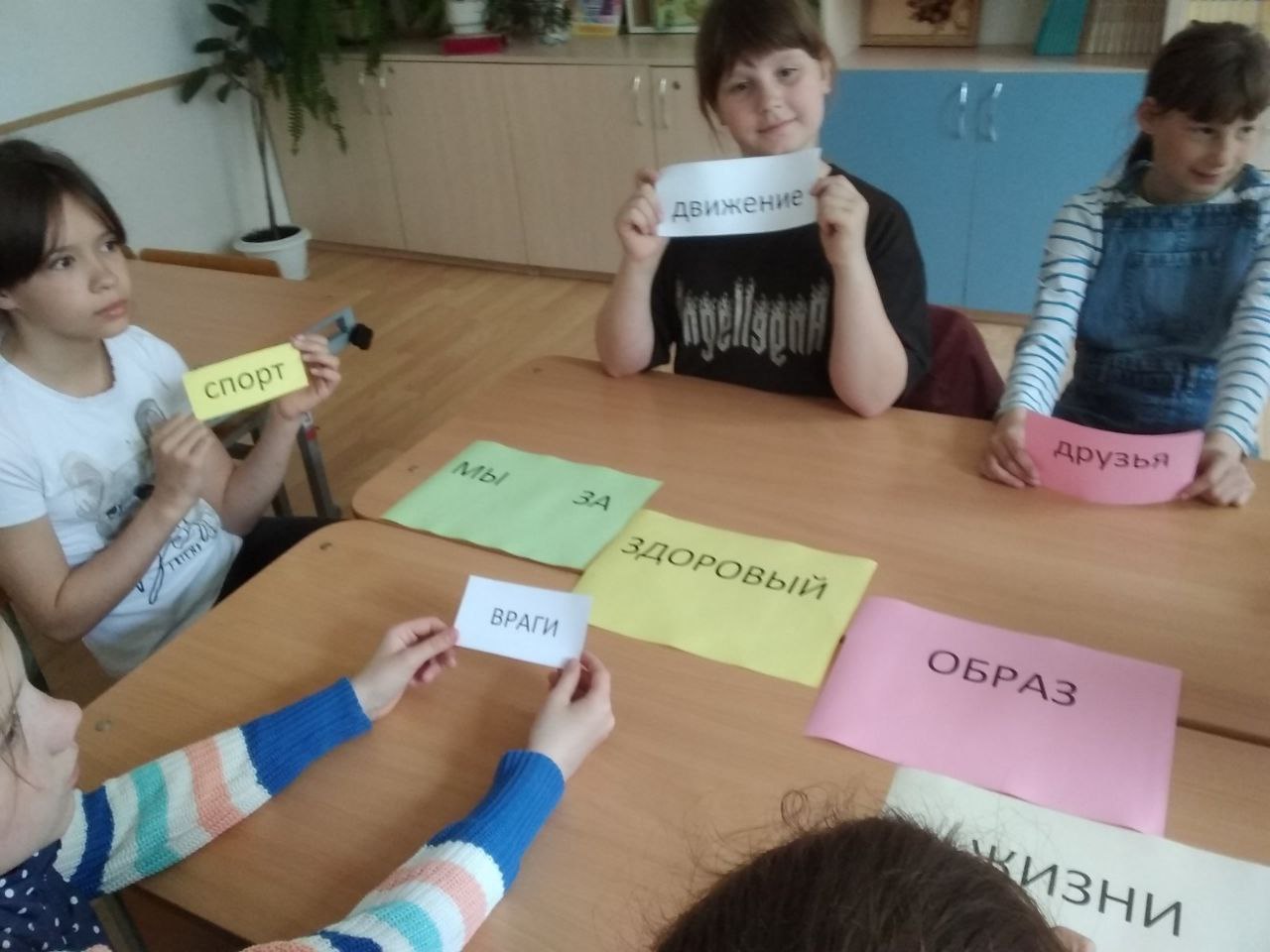 Профилактическое занятие «Молодежь против наркотиков!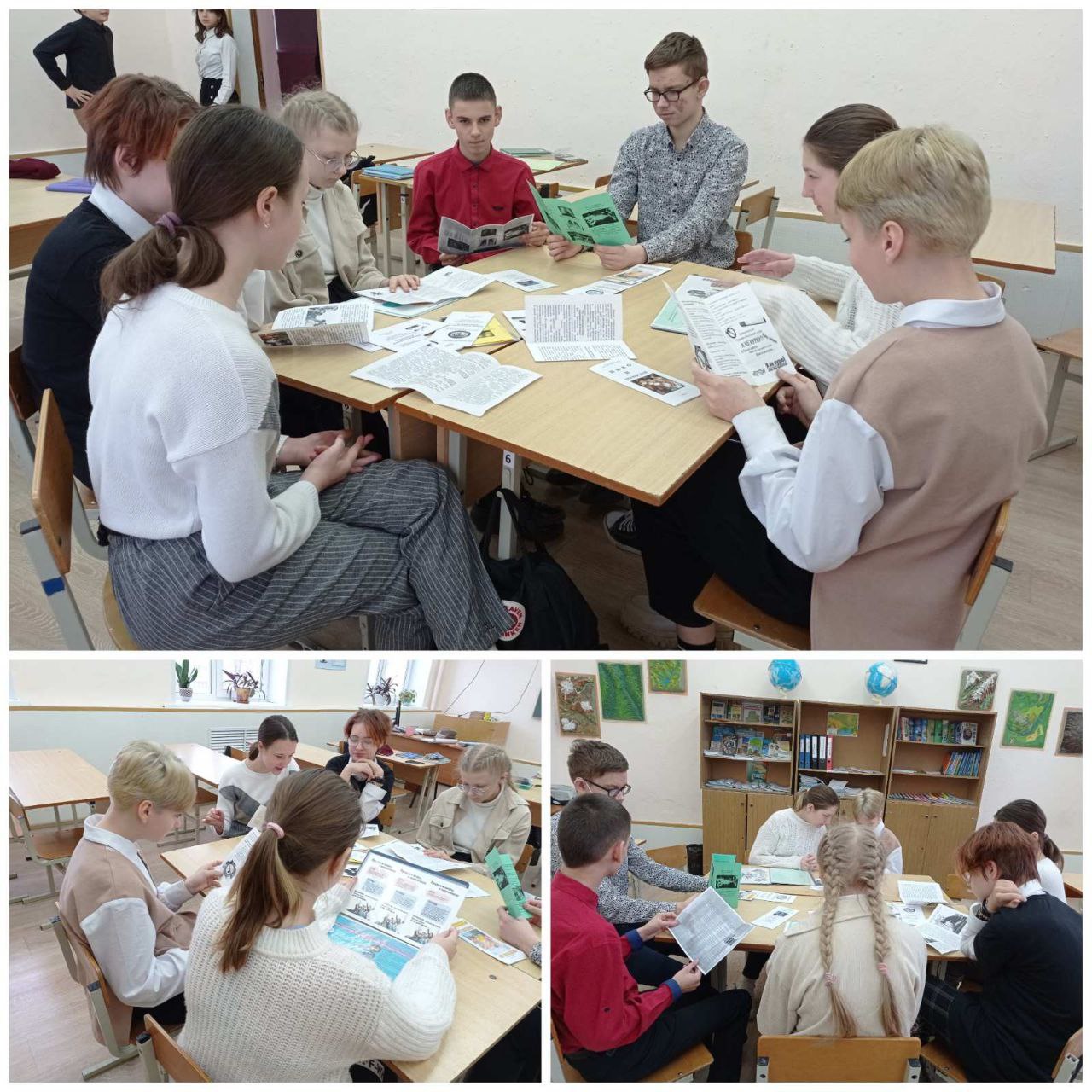 